Incident, Injury, Trauma, and IllnessReviewed:  13/09/2018 	Next Review:  13/09/2019What do the Education and Care Services National Regulations say?Regulations 85 – 87 outline the procedures for children who become ill, have an accident or need medication at preschool. If a child becomes ill while at preschool, parents should be contacted and asked to collect them or arrange for their nominated emergency contact to pick them up. The child should be made comfortable and kept under adult supervision until they recover or are collected by their parent.Recording Illness, Accidents and Incidents: -The Education and Care Services National Regulations (regulations 85 – 87) highlight the need for records to be kept on illness or injury whilst children are at the preschool. Teachers in preschools, as for all teachers in the school, need to ensure that all illnesses, accidents and incidents are documented. This may be kept in a register which states the child’s name, date, time and details of the illness, accident or incident and any resulting injury or harm. The record must also note the action taken and by whom, be signed by the teacher, witnessed by another adult and verified by the parents.An accident or incident report should be prepared for anything that occurs on the premises that is not minor. A common sense approach should be taken to decide whether the accident needs to be reported. Advice can be found in Reporting School Accidents which is the support document for the Reporting School Accidents Policy – PD/2002/0064/ VO3. The policy is online at www.det.nsw.edu.au/policies/ student_admin/general/accidrpt/Accident_Policy_ Update_2006.pdf.All incidents will be documented and stored according to regulatory requirements within a locked filing cabinet in the Edgeworth Public School Preschool. The principal is responsible for any appropriate notifications. Serious incidents, as specified in regulation 12 are to be reported to Early Learning Unit, who will then notify the regulatory authority. The reports must be kept until the child reaches the age of 25 years, as with all children attending the school.A copy of the incident report will be provided to the family as soon as possible; parents notified of any serious incidents; and medical intervention arranged if required.The Nominated Supervisor is notified immediately after the serious incident has occurred.The families (where first aid is being administered to a child) will be notified of the nature of the incident/ accident; and the person administering first aid will be the person who completes the incident/illness/injury/trauma record and passes to the responsible person for verification and signing by parent or guardian.In the event of managing a serious incident refer to Edgeworth Public School Preschool’s Incident, Injury, Trauma and Illness procedure for the appropriate forms to complete e.g. Accident & Illness Report & SI01 Notification of serious incidentEmergency Contacts: -Staff will need to act promptly in an emergency. Preschools must have the following information, with contact telephone numbers, clearly displayed next to each telephone at all times:Emergency number – 000Poisons Information Centre- 131126Local Hospital Casualty Department-  4921 3000Local Police Station (Toronto) - 4088 1099Street Address and Telephone Number of the Preschool – Minmi Road, Edgeworth 22854958 1831Nearest Crossroad to the Preschool Premises- Oakville Road, Edgeworth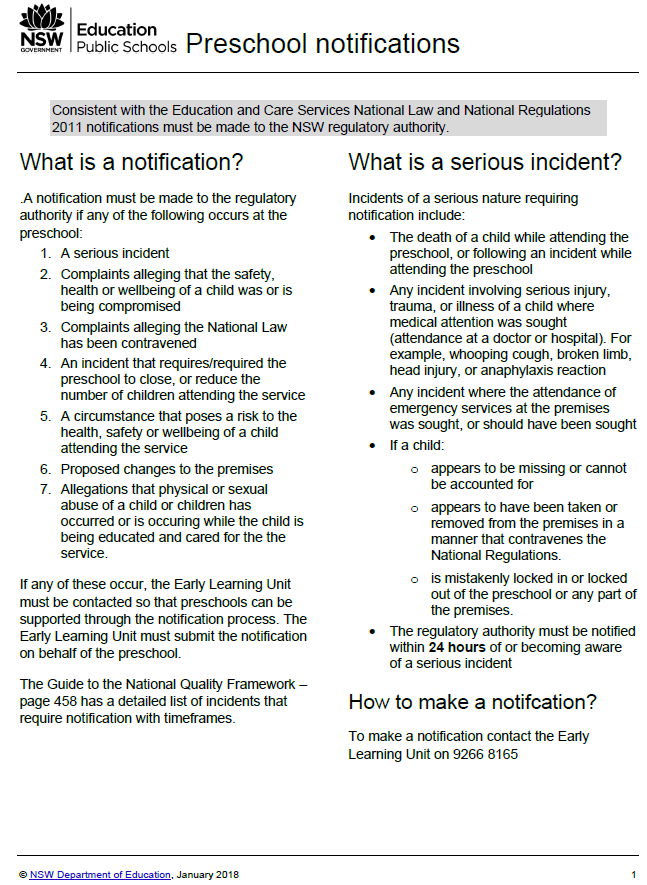 Education and care services regulation/sNSW Department of Education policy, procedure or guidelinesNational Quality Standard(s)Preschool Handbook referenceSchool policy or procedure, where applicableRegulation 85 Regulation 86 Regulation 87 Regulation 168 (2)(b)The following department policies and relevant documents can be accessed from the preschool section of the department’s website;Student Health in NSW Public Schools: A summary and consolidation of policy PD/2004/0034/V01Reporting School Accidents Policy PD/2002/0064/V04Incident Reporting Policy PD/2007/0362/V03 Emergency management procedure First aid informationPreschool notification fact sheet (attached below)2.1.2: Health practices and proceduresEffective illness and injury management and hygiene practices are promoted and implemented.7.1.2: Management SystemsSystems are in place to manage risk and enable the effective management and operation of a quality service. Wellbeing, page 32-33, 42Resources:             ACECQA Incident, injury, trauma and illness record  Resources:             ACECQA Incident, injury, trauma and illness record  Resources:             ACECQA Incident, injury, trauma and illness record  Resources:             ACECQA Incident, injury, trauma and illness record  Resources:             ACECQA Incident, injury, trauma and illness record  